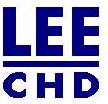 Lee County Health Department
2218 Avenue HFt. Madison, Iowa 52627(319)372-5225 
(800)458-6672LEE COUNTY ENVIRONMENTAL DEPARTMENTPERCOLATION TEST RESULTS & ACKNOWLEDGMENTI____________________, certify that all data indicated in this document was done in accordance with the Lee County Ordinances 2006, Title V: Chapter 2 and DNR regulations, Chapter 69. I will notify Lee County Health Department one day prior to the installation of the system and obtain proper permits.Date:HOLE #RATEMINUTES